Lessen vanaf 16,5 jaar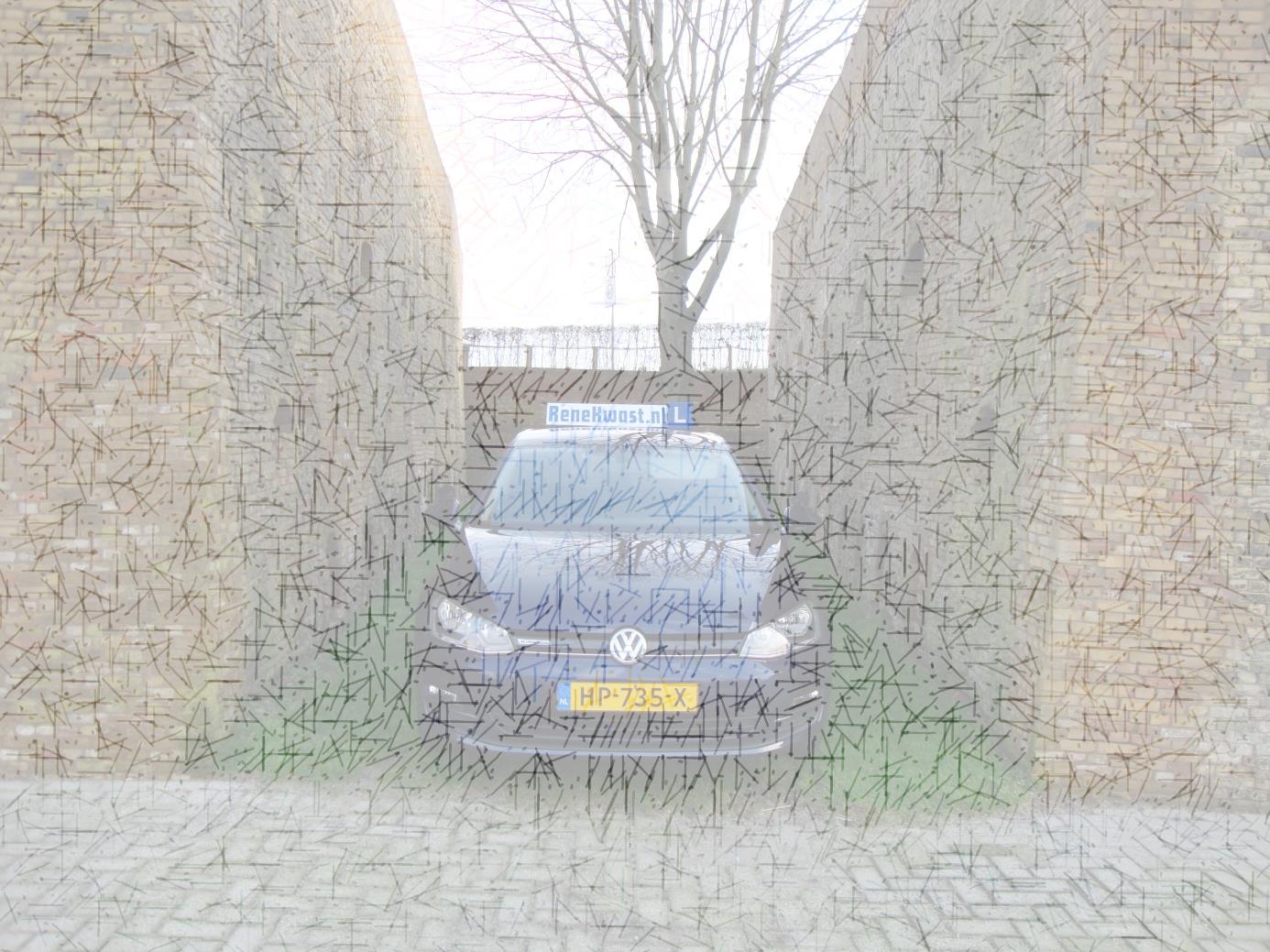 Géén andere leerlingen halen / brengenOpfriscursusFaalangstADHDTheorie